Hacer Nieve Falsa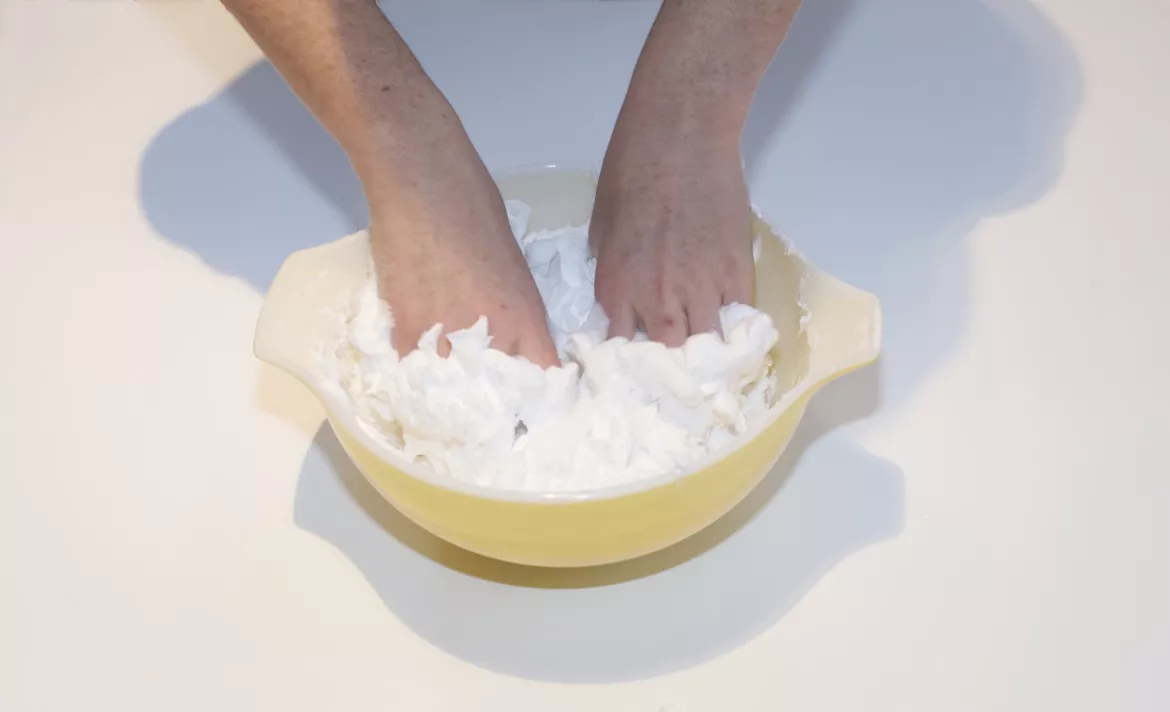 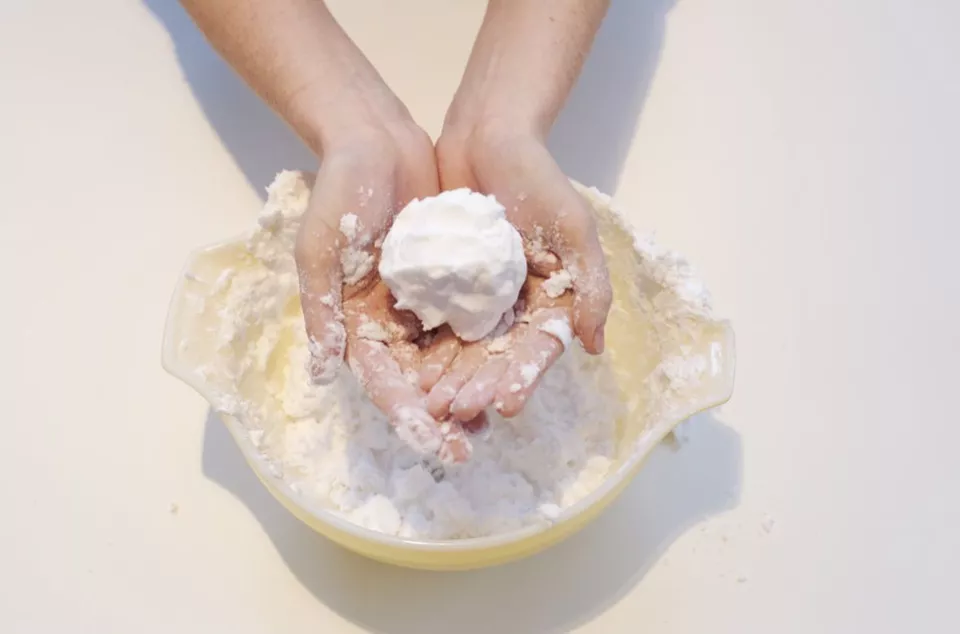 Propósito: Hacer nieve artificial es una excelente opción para los padres o maestros que buscan una manera asequible de mantener ocupados a los niños, ¡y es una excelente actividad sensorial para los niños!Suministros:- tazón grande para mezclar- 1 libra de bicarbonato de sodio- 10 onzas de crema de afeitar- Brillo blanco o plateado (opcional)Pasos:1. Coloque todo el bicarbonato de sodio en un tazón grande para mezclar.2. Agrega la crema de afeitaro No se requiere una cantidad determinada de crema de afeitar para hacer nieve artificial. Agregue un poco, mézclelo y luego agregue más si es necesario. Por lo general, se necesita de un tercio a la mitad de una lata. Sabrá que ha agregado suficiente crema de afeitar cuando la mezcla mantenga su forma.3. Espolvoree la purpurina (opcional, solo unas pocas gotas)4. Deje que los niños mezclen los ingredientes con las manos.o Puede agregar crema de afeitar adicional para obtener una nieve más moldeable5. Transfiera la nieve artificial del tazón a una superficie de juego o al contenedor sensorial.6. ¡Permita que sus hijos sean creativos con la forma en que juegan con él!For more information go to: https://www.thesprucecrafts.com/how-to-make-fake-snow-4156252